ΙΣΤΟΡΙΑ,    Κεφαλαιο 3:…………………………………………………………………………………………………………Μακεδονία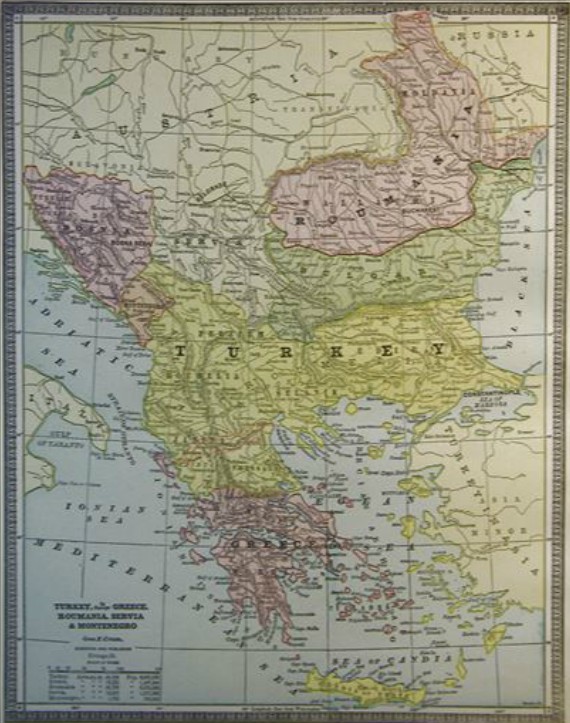 